                                                                                                               PATVIRTINTA                                                                                                                                           Smilgiu kultuos centro                                                                                                                                           2021-11-09 direktoriaus                                                                                                                                           Įsakymu Nr.OV-                                                                        Panevėžio rajono Smilgių  kultūros centro   2021 metų  gruodžio mėn.  darbo planas   Dalyvavimas rajono, regiono, šalies, tarptautiniuose renginiuose 2021 m. gruodžio mėnesį2021 metų gruodžio mėnesio parodosPlanas gali būti keičiamas.DienaValandaRenginysVietaAtsakingas 3192 val.Adventinis romansų vakarasSmilgių kultūros centro Sujetų padalinysDaiva Juškienė413      1,5 val.Edukacinis užsiėmimas. Adventinių vainikų gamybaSmilgių kultūros centro Perekšlių padalinysEdita Baktienė7      17      1,5 val.Edukacinis užsiėmimas. Adventinių vainikų gamybaSmilgių kultūros centrasEdita Baktienė14     18      1,5 val.Kalėdų eglės įžiebimasSmilgių kultūros centrasAlvydas Čepauskas1719      1,5 val.Adventinis vakaras. Dalyvauja mėgėjų teatras ,,Saulėgrįža“vad. A.Palionienė  .Spektaklis ,,Litvomanai“. Eglės įžiebimas Smilgių kultūros centro Perekšlių padalinysEdita BaktienėAudronė Palionienė2216      4 val. Edukacinė programa vaikams ,,Kalėdų stebuklo belaukiant’’Smilgių kultūros centro Sujetų padalinysDaiva Juškienė2811     1,5 val.Kalėdinės eglutės šventė vaikamsSmilgių kultūros centro Perekšlių padalinysEdita BaktienėAudronė PalionienėDienaLaikasRenginysVietaAtsakingas (-i)Diena LaikasParoda (parašyti iki kada veiks)VietaAtsakingas(-i)1-318.00-17.00Editos Baktienės personalinė karpinių paroda „Šerkšnas“Smilgių kultūros centro Sujetų padalinysDaiva Juškienė15-318.00-17.00Kalėdinių dekoracijų parodaSmilgių kultūros centro Perekšlių padalinysEdita Baktienė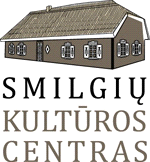 